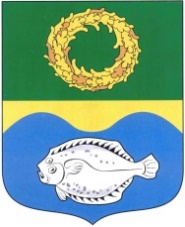 МУНИЦИПАЛЬНОЕ ОБРАЗОВАНИЕ«ЗеленоградскИЙ МУНИЦИПАЛЬНЫЙ ОКРУГ КАЛИНИНГРАДСКОЙ ОБЛАСТИ»КОНТРОЛЬНО-СЧЕТНАЯ КОМИССИЯЛенина ул., д. 20, Зеленоградск, Калининградская область, 238530тел./факс: (4012) 971055, email: ksk@admzelenogradsk.ruhttp://www.zelenogradsk.comЗаключение       на проект решения окружного Совета депутатов муниципального образования«Зеленоградский муниципальный округ Калининградской области» «О внесении изменений в решение окружного Совета депутатов муниципального образования«Зеленоградский муниципальный округ Калининградской области» от 21 декабря 2022 года № 234 «О    бюджете   муниципального   образования «Зеленоградский муниципальный округ Калининградской области» на 2023 год и плановый период 2024 и 2025 годов»19 декабря 2023 г.                                      		                                            г. ЗеленоградскКонтрольно-счетной комиссией муниципального образования «Зеленоградский муниципальный округ Калининградской области» подготовлено заключение в соответствии с требованиями:-   Бюджетного кодекса РФ;- статьи 15 Положения о бюджетном процессе в муниципальном образовании «Зеленоградский городской округ» Калининградской области, утвержденного решением окружного Совета депутатов муниципального образования «Зеленоградский городской округ» Калининградской области от 16.12.2015 г. № 330.                                                                                                                                                                                                                                                                                                                                                                                                                                                                                                                                                                                                                                                                                                                                                                                                                                                                                                                                                                                                                                                                                                                                                                                                                                                                                                                                                                                                                                                                                                                                                                                                                                                                                                                                                                                                                                                                                                                                                                                                                                                                                                                                                                                                                                                                                                                                                                                                                                                                                                                                                                                                                                                                                                                                                                                                                                                                                                                                                                                                                                                                                                                                                                                                                                                                                                                                                                                                                                                                                                                                                                                                                                                                                                                                                                                                                                                                                                                                                                                                                                                                                                                                                                                                                                                                                                                                                                                                                                                                                                                                                                                                                                                                                                                                                                                                                                                                                                                                                                                                                                                                                                                                                                                                                                                                                                                                                                                                                                                                                                                                                                                                                                                                                                                                                                                                                                                                                                                                                                                                                                                                                                                                                                                                                                                                                                                                                                                                                                                                                                                                                                                                                                                                                                                                                                                                                                                                                                                                                                                                                                                                                                                                                                                                                                                                                                                                                                                                                                                                                                                     Заключение подготовлено на основании данных:- проекта   решения      окружного   Совета   депутатов муниципального образования «Зеленоградский муниципальный округ Калининградской области»  «О внесении изменений в решение окружного Совета депутатов Зеленоградского муниципального округа от 21 декабря 2022 года № 234 «О бюджете муниципального образования «Зеленоградский муниципальный округ Калининградской области» на 2023 год и плановый период 2024 и 2025 годов». Проектом решения предлагаются следующие изменения в бюджет:Плановые показатели по доходам и расходам бюджета Зеленоградского муниципального округа предлагается: Увеличить: доходы на 2023 год на + 155 671,21 тыс. рублей за счет налоговых и неналоговых доходов (+ 91 000,00 тыс. рублей) и безвозмездных поступлений (+ 64 671,21 тыс. рублей);расходы бюджета на + 155 671,21 тыс. рублей. Предлагается утвердить следующие основные характеристики бюджета на 2023 год:общий объем доходов бюджета 2 247 241,95 тыс. руб., в т. ч.:          -     налоговые и неналоговые доходы в сумме 1 289 613,84 тыс. руб.;          -     безвозмездные поступления в сумме 957 628,11 тыс. руб.;общий объем расходов бюджета – 2 839 581,95 тыс. руб.дефицит бюджета остается неизменным и составляет 592 340 тыс. рублей.ДоходыИзменения по налоговым доходам представлены в таблице 1.                                                                                                                                          Таблица 1Изменения неналоговых доходов представлено в таблице 2Таблица2Безвозмездные поступленияИзменения безвозмездных поступлений представлены в таблице 3:  Таблица №3РасходыРаспределение изменений расходов бюджета уточняется по следующим муниципальным программам и непрограммным расходам:Муниципальная программа «Эффективное муниципальное управление» + 2 519,62 тыс. рублей;Муниципальная программа «Развитие образования» + 11 980,05 тыс. рублей;Муниципальная программа «Социальная поддержка населения муниципального образования «Зеленоградский муниципальный округ Калининградской области»    + 535,99 тыс. рублей;Муниципальная программа «Развитие культуры» + 12 581,09 тыс. рублей;Муниципальная программа "Развитие территориального общественного самоуправления в муниципальном образовании "Зеленоградский муниципальный округ Калининградской области" + 843,75 тыс. рублей;Муниципальная программа «Развитие сельского хозяйства и сельских территорий муниципального образования «Зеленоградский муниципальный округ Калининградской области» + 57 675,60 тыс. рублей;Муниципальная программа "Развитие гражданского общества" + 487,26 тыс. рублей;Муниципальная программа «Безопасность» + 3 830,32 тыс. рублей;Муниципальная программа «Модернизация экономики, развитие курорта и туризма, транспортного обслуживания населения, градостроительной деятельности и управления муниципальными ресурсами в муниципальном образовании «Зеленоградский муниципальный округ Калининградской области» + 4 714,50 тыс. рублей;Муниципальная программа «Ремонт и строительство автомобильных дорог на территории муниципального образования «Зеленоградский муниципальный округ Калининградской области» + 54 798,98 тыс. рублей;Муниципальная программа «Программа конкретных дел муниципального образования «Зеленоградский муниципальный округ Калининградской области» + 3 839,35 тыс. рублей;Муниципальная программа "Ремонт существующих и строительство новых контейнерных площадок на территории муниципального образования "Зеленоградский муниципальный округ Калининградской области" + 983,05 тыс. рублей;Муниципальная программа «Формирование современной городской среды муниципального образования «Зеленоградский муниципальный округ Калининградской области» + 58 000,00 тыс. рублей;Муниципальная программа "Строительство газопроводов высокого и низкого давления с подключением потребителей природного газа в населенных пунктах на территории муниципального образования "Зеленоградский муниципальный округ Калининградской области" – 3 575,63 тыс. рублей;Муниципальная программа "Строительство (замена) хозяйственных построек на территории многоквартирных домов города Зеленоградска" + 415,00 тыс. рублей;Муниципальная программа "Чистое небо" + 2 123,16 тыс. рублей;Муниципальная программа "Благоустройство дворовых территорий многоквартирных домов муниципального образования "Зеленоградский муниципальный округ Калининградской области" + 6741,46 тыс. рублей;           Непрограммные направления расходов уменьшились на - 62 821,84 тыс. рублей.Изменения расходов бюджета по целевым статьям (муниципальным программам и непрограммным направлениям деятельности) представлены в таблице 4 Таблица 4Таким образом, в результате предлагаемых изменений: - прогнозируемый общий объем доходов бюджета Зеленоградского муниципального округа составит – 2 247 241,95 тыс. рублей;- общий объем расходов бюджета Зеленоградского муниципального округа составит – 2 839 581,95 тыс. рублей;- предельный размер дефицита бюджета Зеленоградского муниципального округа не изменился и составляет – 592 340,00 тыс. рублей.Председательконтрольно - счетной комиссииЗеленоградского муниципального округа                                                                     Г.С. ЗубареваСтатья доходов (указываются изменяемые статьи)Предлагаемые изменения в соответствии с проектом решенияУтвержденные назначения в соответствии с решением от 22.09.2023    № 305Величина измененияСтатья доходов (указываются изменяемые статьи)Предлагаемые изменения в соответствии с проектом решенияУтвержденные назначения в соответствии с решением от 22.09.2023    № 305Величина измененияСтатья доходов (указываются изменяемые статьи)Предлагаемые изменения в соответствии с проектом решенияУтвержденные назначения в соответствии с решением от 22.09.2023    № 305Величина измененияСтатья доходов (указываются изменяемые статьи)Предлагаемые изменения в соответствии с проектом решенияУтвержденные назначения в соответствии с решением от 22.09.2023    № 305Величина измененияНалоговые доходы  674 573,00665 573,009 000,00Налоги на совокупный доход132 000,00137 000,00-5 000,00Налог, взимаемый в связи с применением упрощенной системы налогообложения103 000,0098 000,005 000,00Налог, взимаемый с применением патентной системы налогообложения        17 000,0022 000,00-5 000,00Единый сельскохозяйственный налог12 000,0017 000,00-5 000,00Налоги на имущество231 000,00215 000,0016 000,00Налог на имущество физических лиц83 000,0045 000,0038 000,00Земельный налог98 000,00120 000,00-22 000,00Государственная пошлина4 500,006 500,00-2 000,00Статья доходов (указываются изменяемые статьи)Предлагаемые изменения в соответствии с проектом решенияУтвержденные назначения в соответствии с решением от 22.09.2023    № 305Величина измененияСтатья доходов (указываются изменяемые статьи)Предлагаемые изменения в соответствии с проектом решенияУтвержденные назначения в соответствии с решением от 22.09.2023    № 305Величина измененияСтатья доходов (указываются изменяемые статьи)Предлагаемые изменения в соответствии с проектом решенияУтвержденные назначения в соответствии с решением от 22.09.2023    № 305Величина измененияСтатья доходов (указываются изменяемые статьи)Предлагаемые изменения в соответствии с проектом решенияУтвержденные назначения в соответствии с решением от 22.09.2023    № 305Величина измененияНеналоговые доходы  615 040,84533 040,8482 000,00Доходы от использования имущества, находящегося в государственной и муниципальной собственности286 500,00249 000,0037 500,00Платежи при пользовании природными ресурсами87 000,0090 000,00-3 000,00Доходы от продажи материальных и нематериальных активов84 300,0064 500,0019 800,00Доходы от реализации имущества, находящегося в государственной и муниципальной собственности (за исключением движимого имущества бюджетных и автономных учреждений, а также имущества государственных и муниципальных унитарных предприятий, в том числе казенных)11 300,0011 500,00- 200,00Доходы от продажи земельных участков, находящихся в государственной и муниципальной собственности73 000,0053 000,0020 000,00Прочие неналоговые доходы 142 240,84114 540,8427 700,00Статья доходов (указываются изменяемые статьи)Предлагаемые изменения в соответствии с проектом решенияУтвержденные назначения в соответствии с решением от 22.09.2023    № 305ВеличинаизмененияБезвозмездные поступления    957 128,11    892 956,9064 171,21Субсидии бюджетам бюджетной системы Российской Федерации (межбюджетные субсидии) 149 005,20142 224,106 781,10Субсидии на капитальный ремонт и ремонт автомобильных дорог общего пользования местного значения и искусственных сооружений на них в населенных пунктах Калининградской области6 000,00-6 000,00Субсидии бюджетам муниципальных округов на софинансирование капитальных вложений в объекты муниципальной собственности (Разработка проектной и рабочей документации по объекту "Газификация пос. Кострово, пос. Логвино Зеленоградского района")-3 575,63- 3575,63Субсидии бюджетам муниципальных округов на решение вопросов местного значения в сфере жилищно-коммунального хозяйства35 052,6831 335,703 716,98Субсидии бюджетам муниципальных округов на организацию и обеспечение бесплатным питанием обучающихся с ограниченными возможностями здоровья, получающих основное и среднее общее образование в муниципальных образовательных организациях2 530,493 127,16- 596,67Субсидии бюджетам муниципальных округов на улучшение условий предоставления образования и обеспечение безопасности обучающихся в муниципальных образовательных организациях Калининградской области7 025,886 140,60885,28Субсидии бюджетам муниципальных округов на организацию и обеспечение бесплатным питанием обучающихся, получающих начальное общее образование в муниципальных образовательных организациях1 108,47672,33436,14Субсидии бюджетам муниципальных округов на предоставление молодым семьям дополнительных социальных выплат при рождении или усыновлении (удочерении) ребенка-85,00-85,00Субвенции бюджетам бюджетной системы Российской Федерации575 058,22518 697,4256 360,80Субвенции бюджетам муниципальных округов на осуществление полномочий Калининградской области в сфере сельскохозяйственного производства в части деятельности органов управления3 490,633 214,43276,20Субвенции бюджетам муниципальных округов на обеспечение государственных гарантий реализации прав на получение общедоступного и бесплатного дошкольного образования в муниципальных дошкольных образовательных организациях, общедоступного и бесплатного дошкольного, начального общего, основного общего, среднего общего образования в муниципальных общеобразовательных организациях, обеспечение дополнительного образования детей в муниципальных общеобразовательных организациях (детские сады)139 839,40138 680,221 159,18Субвенции бюджетам муниципальных округов на  обеспечение отдельных государственных полномочий Калининградской области в сфере социальной поддержки населения в части предоставления организациями социального обслуживания социальных услуг гражданам в форме социального обслуживания на дому и в полустационарной форме, по социальному сопровождению граждан5 541,205 441,20100,00Субвенции бюджетам муниципальных округов на осуществление отдельных государственных полномочий Калининградской области по обеспечению бесплатным питанием отдельных категорий обучающихся в муниципальных общеобразовательных организациях3 136,926 299,83-3 162,91Субвенции бюджетам муниципальных округов на осуществление полномочий по государственной поддержке сельскохозяйственного производства159 011,12102 016,1356 994,99Субвенции бюджетам муниципальных округов на содержание ребенка, находящегося под опекой, попечительством, а также вознаграждение, причитающееся опекуну (попечителю), приемному родителю11 856,5910 863,25993,34Иные межбюджетные трансферты161 125,56160 096,251 029,31Межбюджетные трансферты, передаваемые бюджетам муниципальных округов на ежемесячное денежное вознаграждение за классное руководство педагогическим работникам государственных и муниципальных общеобразовательных организаций12 343,0012 655,44- 312,44Иные межбюджетные трансферты на стимулирование целевого обучения в рамках соответствующей предметной области для муниципальных общеобразовательных организаций238,00540,00- 302,00Иные межбюджетные трансферты на стимулирование трудоустройства молодых специалистов в муниципальных общеобразовательных организациях800,00-800,00Иные межбюджетные трансферты на поддержку мероприятий муниципальных программ (подпрограмм) развития территориального общественного самоуправления843,75-843,75Прочие безвозмездные поступления 500,00-500,00Прочие безвозмездные поступления в бюджеты муниципальных округов500,00-500,00Всего доходов957 628,11    892 956,9064 671,21№МПНаименование муниципальной программыПредлагаемые изменения в соответствии с проектом решенияУтвержденные назначения в соответствии с решением от 22.09.2023 № 305Отклонение№МПНаименование муниципальной программыПредлагаемые изменения в соответствии с проектом решенияУтвержденные назначения в соответствии с решением от 22.09.2023 № 305Отклонение№МПНаименование муниципальной программыПредлагаемые изменения в соответствии с проектом решенияУтвержденные назначения в соответствии с решением от 22.09.2023 № 305Отклонение1.Муниципальная программа муниципального образования «Эффективное муниципальное управление»124 172,91121 653,292 519,62Подпрограмма "Развитие местного самоуправления"87 263,3086 371,03892,27Отдельные мероприятия муниципальной программы10 781,019 153,661 627,352.Муниципальная программа муниципального образования «Развитие образования»713 464,77701 484,7211 980,05Подпрограмма "Развитие дошкольного образования"227 012,09223 399,933 612,16Подпрограмма "Развитие начального общего, основного общего, среднего общего образования"402 051,90391 009,0411 042,86Подпрограмма "Развитие дополнительного образования"37 971,6341 150 ,17-3 178,54Отдельные мероприятия муниципальной программы33 782,8933 279,32503,573. Муниципальная программа "Социальная поддержка населения муниципального образования "Зеленоградский муниципальный округ Калининградской области"                                    46 263,87                                       45 727,88         535,99    Подпрограмма "Совершенствование мер социальной поддержки отдельных категорий граждан"                               15 183,21                                  16 147,00   -963,79  Предоставление ежемесячных выплат почетным гражданам муниципального образования "Зеленоградский муниципальный округ Калининградской области», в соответствии решением окружного Совета депутатов от 16.12.2015г. №325 "Об утверждении Положения "О присвоении звания "Почетный гражданин муниципального образования "Зеленоградский городской округ"2 955,00 3150,00-195,00Предоставление муниципальных гарантий муниципальным служащим, в соответствии с решением окружного Совета депутатов от 16.12.2015г. № 326 "Об утверждении Положения "О порядке назначения и выплаты пенсии за выслугу лет муниципальным служащим и лицам, замещавшим муниципальные должности в муниципальном образовании "Зеленоградский городской округ"4 429,72     4231,00198,72Предоставление адресной помощи гражданам, оказавшимся в трудной жизненной ситуации, в соответствии с постановлением администрации от 13.10.2022г. №2996 "Об оказании адресной материальной помощи за счет средств бюджета муниципального образования "Зеленоградский муниципальный округ Калининградской области" малоимущим гражданам Зеленоградского муниципального округа"7 510,48           8 478,00  -967,52Подпрограмма "Совершенствование мер социальной поддержки детей и семей с детьми"15 623,50       14 763,06860,44Основное мероприятия "Содержание детей-сирот и детей, оставшихся без попечения родителей, переданных на воспитание под опеку (попечительство)"11 856,59        10 863,25933,34Подпрограмма "Развитие системы социального обслуживания населения и повышения качества жизни граждан старшего поколения"5 906,80       5 806,80100,00Подпрограмма "Доступная среда"1 678,10      2 516,81-838,71Отдельные мероприятия муниципальной программы7 872,32        6 494,211 378,114. Муниципальная программа "Развитие культуры" 137 351,67        124 770,5812 581,09Подпрограмма "Развитие культурно-досуговой деятельности учреждений МО "Зеленоградский муниципальный округ Калининградской области"67 775,17      61 047,006728,17 Подпрограмма "Развитие и совершенствование библиотечной системы"                                      24 814,87                                         22 512,87   2302,00   Подпрограмма "Развитие детских школ искусств по видам искусств"19 341,2018 909,40431,80Отдельные мероприятия муниципальной программы                                      19 667,77   16 548,65        3 119,12Основное мероприятие "Проведение спортивно-массовых мероприятий"1 600,031 300,00       300,03Основное мероприятие "Укрепление материально-технической базы муниципальных учреждений сферы культуры, в том числе в сельской местности"2 832,03            -        2832,03Основное мероприятие "Обеспечение противопожарной и антитеррористической безопасности"9 240,439 253,36     -12,935.Муниципальная программа "Развитие территориального общественного самоуправления в муниципальном образовании "Зеленоградский муниципальный округ Калининградской области"883,75        40,00      843,756.Муниципальная программа "Развитие сельского хозяйства и сельских территорий муниципального образования "Зеленоградский муниципальный округ Калининградской области"199 819,27142 143,67    57 675,60Основное мероприятие "Финансовое обеспечение исполнительного органа муниципальной власти"7 389,04       6 984,64    404,40Основное мероприятие "Обеспечение выполнения органами местного самоуправления переданных государственных полномочий"3 490,63       3 214,43   276,20Основное мероприятие "Государственная поддержка сельского хозяйства и регулирование рынков сельскохозяйственной продукции"159 011,12        102 016,12  56 995,007.Муниципальная программа "Развитие гражданского общества"28 211,4927 724,23487,26Основное мероприятие "Обеспечение деятельности главы муниципального образования "Зеленоградский муниципальный округ Калининградской области"2 764,902 805,9-41,00Основное мероприятие "Финансовое обеспечение исполнительного органа муниципальной власти"7 449,707 536,70-87,00Основное мероприятие "Депутаты окружного Совета"2 475,002 355,60119,40Основное мероприятие "Мероприятия по обеспечению массового информирования жителей муниципального образования"10 289,349 529,03760,31Основное мероприятие "Представительские и прочие расходы"536,65402,20134,45Основное мероприятие "Финансовое обеспечение Контрольно - счетной комиссии муниципального образования "Зеленоградский муниципальный округ Калининградской области"3 567,603967,60-400,008.Муниципальная программа "Безопасность»20 173,1616 342,843 830,32Основное мероприятие "Развитие и обслуживание системы АПК "Безопасный город"7 523,737 731,20-207,47Основное мероприятие "Предупреждение чрезвычайных ситуаций, обеспечение безопасности жизнедеятельности населения и ведение гражданской обороны в муниципальном округе"6 557,792 520,004 037,799.Муниципальная программа  «Модернизация экономики, развитие курорта и туризма, транспортного обслуживания населения, градостроительной деятельности и управления муниципальными ресурсами в муниципальном образовании «Зеленоградский муниципальный округ Калининградской области»75 820,9671 106,464 714,50Подпрограмма "Развитие градостроительства и архитектуры на территории муниципальном образовании "Зеленоградский муниципальный округ Калининградской области"3 889,234 518,00- 628,74Подпрограмма "Управление имуществом муниципального образования "Зеленоградский муниципальный округ Калининградской области"4 815,006 086,00-1 271,00Подпрограмм "Развитие курорта и туризма в муниципальном образовании "Зеленоградский муниципальный округ Калининградской области"65 696,7159 082,466 614,2510.Муниципальная программа "Ремонт и строительство автомобильных дорог на территории муниципального образования «Зеленоградский муниципальный округ Калининградской области»141 237,5986 438,6154 798,98Капитальный ремонт автомобильных дорог муниципального значения за счет дорожного фонда140 858,6586 059,67       54 798,9811.Муниципальная программа "Программа конкретных дел муниципального образования "Зеленоградский муниципальный округ Калининградской области"52 072,6848 233,333 839,35Решение вопросов местного значения в сфере жилищно-коммунального хозяйства52 072,6848 233,333 839,3512.Муниципальная программа "Ремонт существующих и строительство новых контейнерных площадок на территории муниципального образования "Зеленоградский муниципальный округ Калининградской области"4 613,653 630,60983,05Основное мероприятие "Благоустройство и ремонт дворовых и общественных территорий муниципального образования "Зеленоградский муниципальный округ Калининградской области"4 613,653 630,60983,0513.Муниципальная программа "Формирование современной городской среды муниципального образования "Зеленоградский муниципальный округ Калининградской области"212 407,86154 407,8658 000,00Региональный проект "Формирование комфортной городской среды"205 366,77147 366,7758 000,0014.Муниципальная программа "Строительство газопроводов высокого и низкого давления с подключением потребителей природного газа в населенных пунктах на территории муниципального образования "Зеленоградский муниципальный округ Калининградской области"-3 575,63-3 575,63Осуществление капитальных вложений в объекты муниципальной собственности (Разработка проектной и рабочей документации по объекту "Газификация пос. Кострово, пос. Логвино Зеленоградского района")-3 575,63-3 575,6315.Муниципальная программа "Строительство (замена) хозяйственных построек на территории многоквартирных домов города Зеленоградска"5 140,004 725,00415,0016.Муниципальная программа "Чистое небо"11 711,499 588,332 123,16Основное мероприятие "Улучшение экологического состояния и внешнего облика города и поселков, безопасность граждан, ликвидация электрических воздушных линий"11 711,499 588,332 123,1617.Муниципальная программа "Благоустройство дворовых территорий многоквартирных домов муниципального образования "Зеленоградский муниципальный округ Калининградской области"6 741,46-6741,4618.Непрограммное направление расходов1 008 671,821 071 493,66-62 821,84Газификация объектов коммунального хозяйства8 854,006 677,092 176,91Осуществление мероприятий по благоустройству территории муниципального образования338 698,68327 698,3311 000,35Осуществление мероприятий по озеленению территории муниципального образования486 119,08542 451,66-56 332,58Проведение капитального ремонта общего имущества в многоквартирных домах, расположенных на территории МО "Зеленоградский муниципальный округ Калининградской области"20 808,1929 112,69-8 304,50Резервный фонд администрации муниципального образования "Зеленоградский муниципальный округ Калининградской области"5 589,327 601,78- 2 012,46Адресный инвестиционный перечень объектов капитального вложения в объекты муниципальной собственности53 496,1676 061,67- 22 565,51Проведение ремонта муниципального жилого фонда6 780,103 472,663 307,44Проведение ремонтных работ по объектам водоснабжения, водоотведения и теплоснабжения муниципального образования "Зеленоградский муниципальный округ Калининградской области"29 214,7219 306,229 908,50ВСЕГОВСЕГОВСЕГОВСЕГО155 671,21